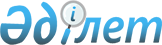 Об утверждении ставок платы за заготовку древесных соков и побочные лесные пользования на участках государственного лесного фонда на 2017 год
					
			С истёкшим сроком
			
			
		
					Решение маслихата Костанайской области от 21 апреля 2017 года № 145. Зарегистрировано Департаментом юстиции Костанайской области 31 мая 2017 года № 7073. Прекращено действие в связи с истечением срока
      В соответствии с Лесным кодексом Республики Казахстан от 8 июля 2003 года, пунктом 5 статьи 6 Закона Республики Казахстан от 23 января 2001 года "О местном государственном управлении и самоуправлении в Республике Казахстан" Костанайский областной маслихат РЕШИЛ:
      1. Утвердить:
      1) ставки платы за заготовку древесных соков на участках государственного лесного фонда Костанайской области на 2017 год согласно приложению 1 к настоящему решению;
      2) ставки платы за побочные лесные пользования на участках государственного лесного фонда Костанайской области на 2017 год согласно приложению 2 к настоящему решению.
      2. Настоящее решение вводится в действие по истечении десяти календарных дней после дня его первого официального опубликования.
      СОГЛАСОВАНО
      Руководитель республиканского
      государственного учреждения
      "Костанайская областная
      территориальная инспекция
      лесного хозяйства и животного
      мира Комитета лесного хозяйства
      и животного мира Министерства
      сельского хозяйства Республики
      Казахстан"
      ________________ Д. Джумабаев
      СОГЛАСОВАНО
      Руководитель государственного
      учреждения "Управление финансов
      акимата Костанайской области"
      _______________ С. Аймухамбетова
      СОГЛАСОВАНО
      Руководитель государственного
      учреждения "Управление
      природных ресурсов и регулирования
      природопользования акимата
      Костанайской области"
      _____________________ А. Маукулов
      СОГЛАСОВАНО
      Руководитель государственного
      учреждения "Управление экономики
      и бюджетного планирования акимата
      Костанайской области"
      _______________________ Е. Спанов Ставки платы за заготовку древесных соков на участках государственного лесного фонда Костанайской области на 2017 год Ставки платы за побочные лесные пользования на участках государственного лесного фонда Костанайской области на 2017 год
					© 2012. РГП на ПХВ «Институт законодательства и правовой информации Республики Казахстан» Министерства юстиции Республики Казахстан
				
      Председатель сессии

Е. Коппаев

      Секретарь Костанайскогообластного маслихата

С. Ещанов
Приложение 1
к решению маслихата
от 21 апреля 2017 года № 145
Виды лесных пользований
Методы затрат на воспроизводство лесов
Методы затрат на воспроизводство лесов
Виды лесных пользований
Единица измерения
Ставка платы (тенге)
Заготовка древесных соков (березового сока)
гектар
1027,8Приложение 2
к решению маслихата
от 21 апреля 2017 года № 145
Виды лесных пользований
Методы затрат на воспроизводство лесов
Методы затрат на воспроизводство лесов
Виды лесных пользований
Единица измерения
Ставка платы (тенге)
1. Долгосрочное лесопользование
1. Долгосрочное лесопользование
1. Долгосрочное лесопользование
Сенокошение, в том числе по группам качественного состояния сенокосных угодий: 
хорошее 
гектар
1097,3
удовлетворительное 
гектар
823
плохое
гектар
640
Пастьба скота
за 1 гектар пастбищных угодий
640
2. Краткосрочное лесопользование
2. Краткосрочное лесопользование
2. Краткосрочное лесопользование
Сенокошение, в том числе по группам качественного состояния сенокосных угодий: 
хорошее 
гектар
1097,3
удовлетворительное 
гектар
823
плохое
гектар
640
Пастьба скота
за 1 гектар пастбищных угодий
640
Размещение ульев и пасек 
за 1 улей
914,4